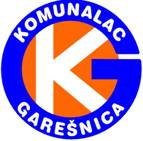 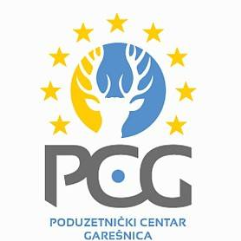 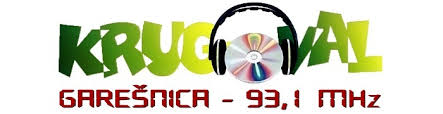 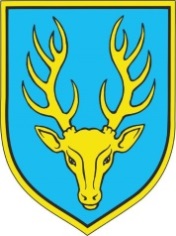 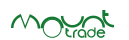 Organizator: Šahovski klub Garešnica-Mount trade, Grad Garešnica, SZ Grada Garešnica i Mount trade d.o.o.Mjesto i vrijeme odigravanja: Prostorije Hotela Garić, Kolodvorska 1, 43280 Garešnica od 11. - 14. lipnja 2020.  Pravo igranja: svi igrači iz Hrvatske i inozemstva s FIDE ID-omPrijave se primaju najkasnije do 10.06.2020. u 10:00 Sustav natjecanja: švicarski sustav-FIDE varijanta u 7 kolaTempo igre:  90 minuta po igraču uz dodatak od  30 sekundi za svaki potez, počevši od prvoga. Turnir će se ratingirati za FIDE i NRL.Nagradni fond:  10.800 knNajuspješnija šahistica: 800,00 kn       Nagrade nisu kumulativne.                                   Upisnina: 200 kn po sudioniku.GM  i IM su oslobođeni upisnine. Upisninu možete doznačiti  na žiro račun ili gotovinom neposredno kod dolaska. Šahovski klub Garešnica-Mount trade, IBAN: HR0624020061100461719 s naznakom za open. Kod dolaska trebate dostaviti dokaz o uplati. Početak 11.06. u 15:00.Svaki sudionik ima obvezu donijeti šahovsku garnituru i digitalni šahovski sat.14.  Obavijesti i rezervacije za smještaj na mjestu igre:       Hotel Garić, Kolodvorska 1, 43280 Garešnica, www.hotelgaric.com,  +385 43 533 053  Cijena smještaja na mjestu igre 250,00 kn polupansion. U cijenu smještaja nije uključena boravišna pristojba.15. Pogodnosti: za sve natjecatelje osiguran je ručak u sklopu cijene kotizacije (12.06., 13.06. i 14.06)16. Prijave: Miroslav Horina na broj mob. 091/7260026 i na mail:slavko.bejuk@gmail.com; horina.miroslav@gmail.com 								Organizacijski odborRaspored igranja:1. kolo 11.06.2020. u 15.002. kolo 12.06.2020 u 10.00 3. kolo 12.06.2020 u 16.004. kolo 13.06.2020. u 10.005. kolo 13.06.2020. u 16.006. kolo 14.06.2020. u 9.007. kolo 14.06.2020 u 14.00 Podjela nagrada nakon završetka turnira				     PobjedniciIgrači s ELO do 2200Igrači s ELO do 2000Igrači s ELO do 1800 i bez ELO-a1. mjesto 2.500 kn1. mjesto 700 kn1. mjesto 500 kn1. mjesto 400 kn2. mjesto 2.100 kn2. mjesto 600 kn2. mjesto 400 kn2. mjesto 300 kn3. mjesto 1.500 kn3. mjesto 500 kn3. mjesto 300 kn3. mjesto 200 kn